Дата:  16.12.2020Группа: 19-ТО-1дНаименование дисциплины: Инженерная графикаТема: Практическое занятие: «Выполнение сборочного чертежа соединения деталей шпилькой»Последовательность выполнения изображения шпилечного соединения 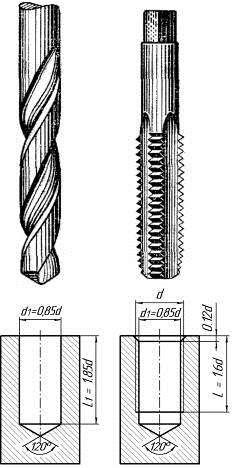 Ввинчивание шпильки производят поэтапно. Рис. 1 Сверлѐное и нарезанное отверстие при помощи сверла  и метчика 1. В детали выполняется отверстие при помощи сверла на глубину L1  (рис. 1, а). Диаметр сверлѐного отверстия равен внутреннему диаметру резьбы d1 и определяется умножением еѐ наружного диаметра на 0,85, т. е. d1 = 0,85 d (при необходимости точный размер d1 внутреннего диаметра берѐтся из соответствующего стандарта). При расчѐте глубины сверления отверстия L1 учитывается длина ввинчиваемой части шпильки  l1 и величина запаса сверления. Затем при помощи метчика нарезают резьбу на глубину L (рис. 1, б). чиком нельзя на всю глубину отверстия нарезать резьбу полного профиля, так как на конце метчика имеется заборный конус, предупреждающий поломку метчика в начале нарезания. На входе в гнездо выполняется фаска с = 0,12 d (рис. 1, б). Подбирается шпилька по диаметру нарезанного отверстия d. Ввинчивается шпилька на весь посадочный конец l1. Эта величина зависит  от материала детали, в которую ввинчивается шпилька, и диаметра  резьбы (рис. 2). Глубина завертывания шпильки зависит от материала, в котором сверлится отверстие. Если шпилька ввертывается в твердый материал (сталь, бронзу), то длина посадочного конца l1 равна d – диаметру шпильки (ГОСТ 22032-76). Если шпилька ввертывается в более мягкий материал (чугун, алюминиевые сплавы и т. п.), то l1 = 1,25 d (ГОСТ 22034-76). Для резьбовых отверстий в деталях из легких сплавов l1 = 2 d (ГОСТ 22038-76). Сверху на первую деталь и вкрученную шпильку устанавливается вторая деталь с отверстием немного большего диаметра, чем диаметр шпильки, 1,1 d (рис. 3). 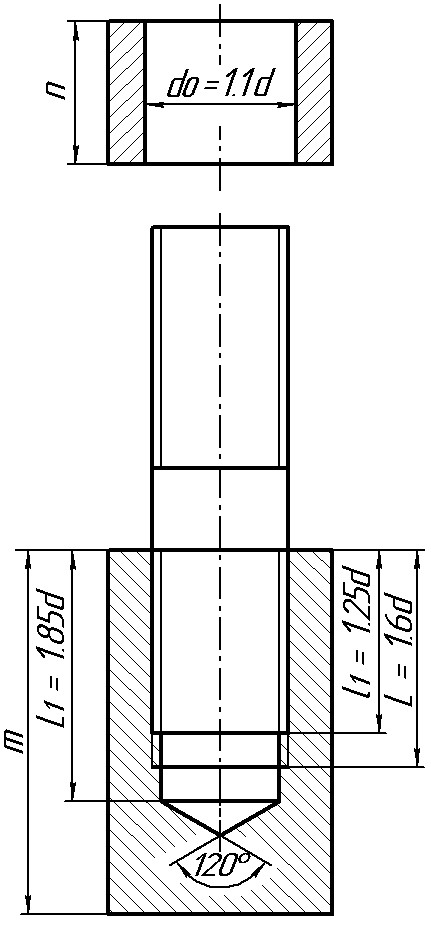 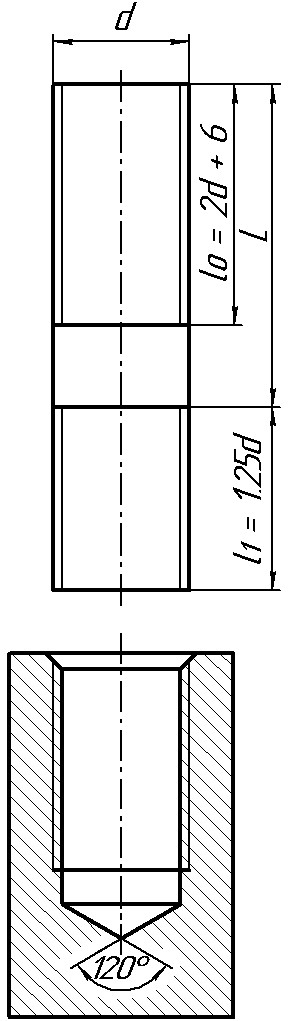 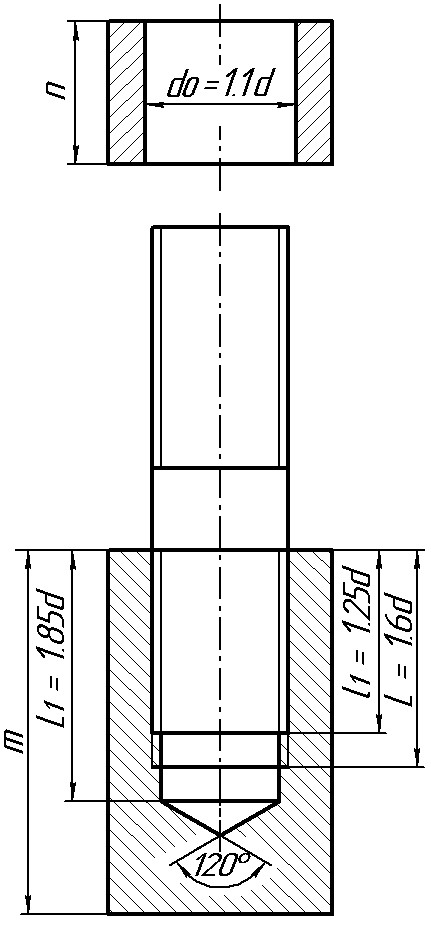 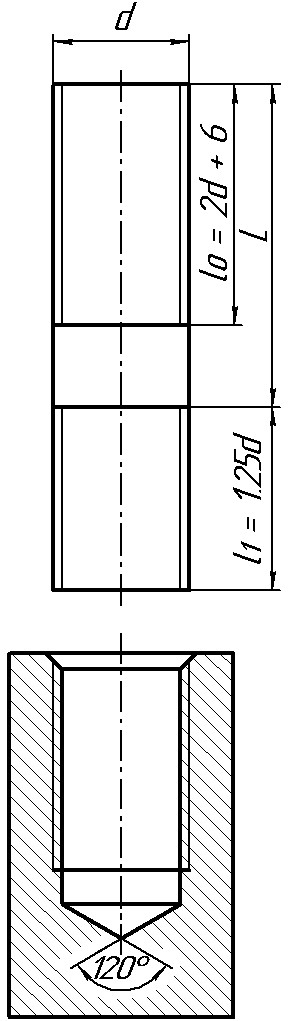 На чертеже шпилечного соединения линия раздела соединяемых деталей должна совпадать с границей резьбы ввинчиваемого посадочного резьбового конца шпильки l1.  На резьбовой конец шпильки надевается шайба (рис. 4, а) и накручивается гайка (рис. 4, б). Законченный чертеж шпилечного соединения приведен на рис. 5. На рис. 5 приведена графическая последовательность построения шпилечного соединения. а 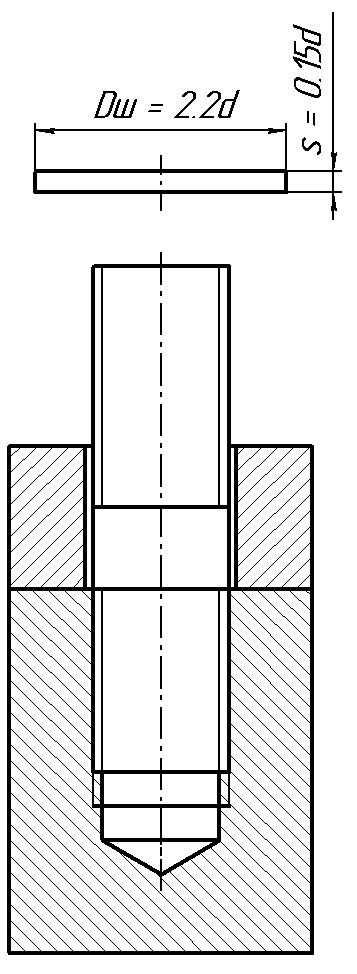 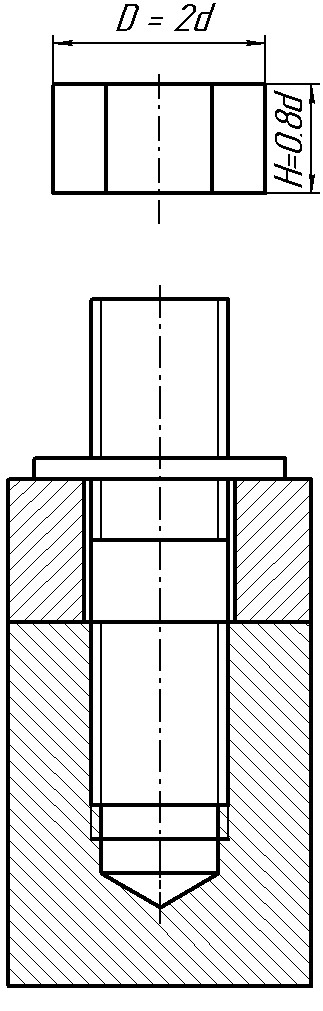 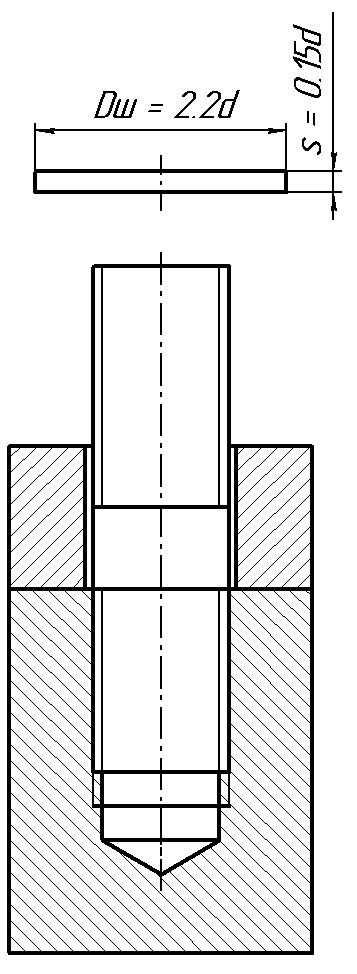 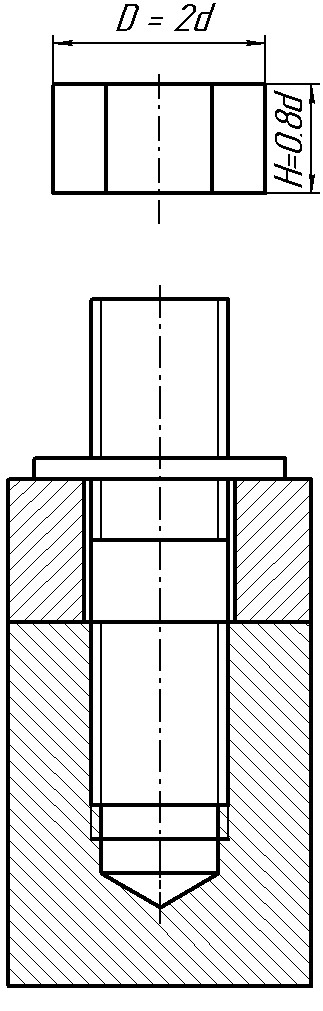 Рис. 4. Установка шайбы и накручивание гайки на шпильку 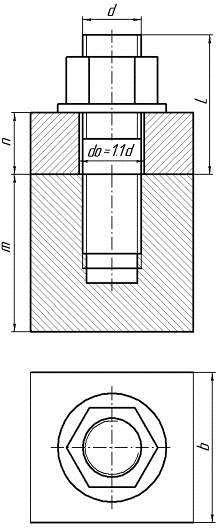 Рис. 5. Чертѐж шпилечного соединения 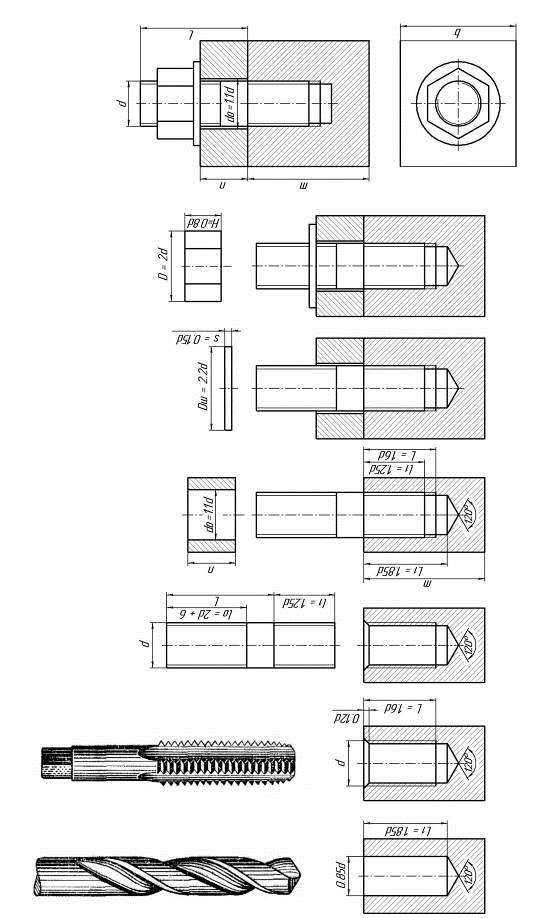 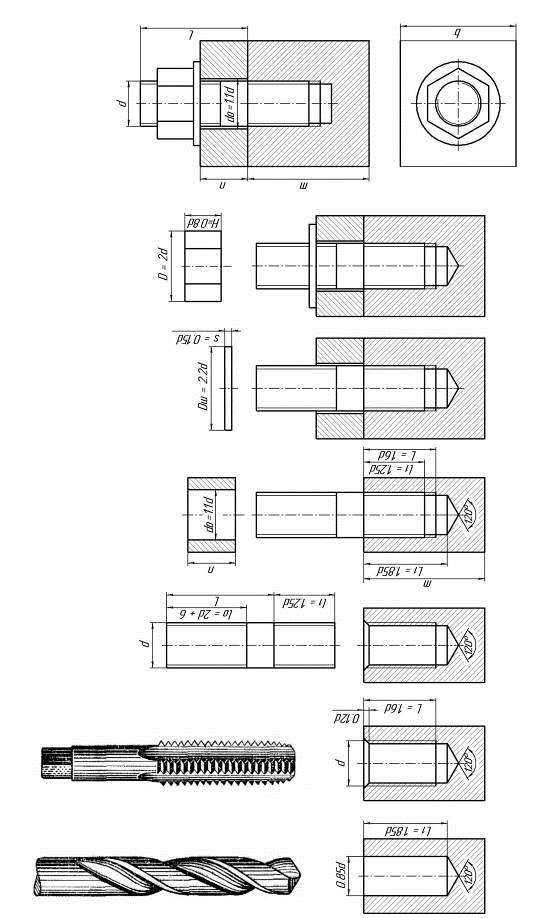 Домашнее задание: Закончить построение шпилечного соединенияПреподаватель  Науразов М А Глубина сверлѐного отверстия L1 больше, чем глубина нарезанной резьбы L примерно на 0,25 d, это объясняется тем, что мет-Рис. 2. Подбор  	шпильки относительно  	                 диаметра нарезанного отверстия Рис. 3. Установка второй детали на шпильку 